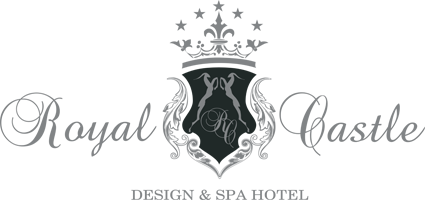 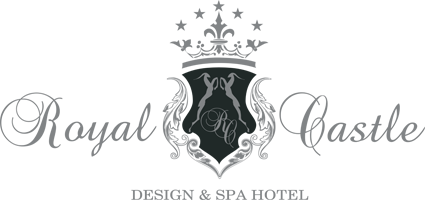 плаж, басейни аква паркна територията на комплекса 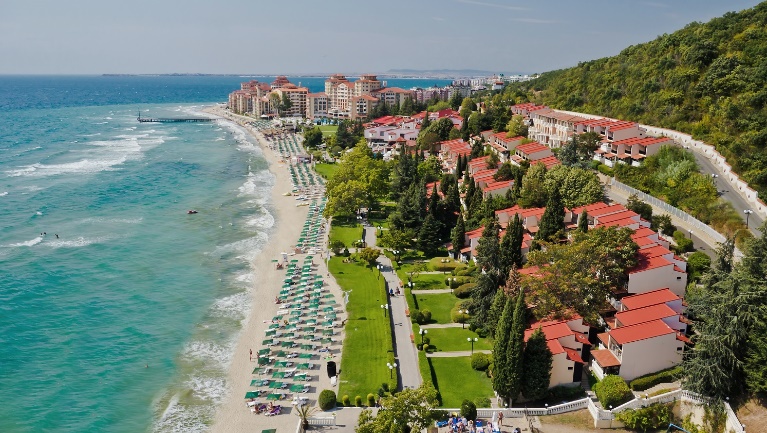 ШЕЗЛОНГ И ЧАДЪР РАБОТНО ВРЕМЕ 09.00 – 18.00 Те са част от HB+ пакета и можете да ги използвате на обособената за това зона, басейна на Роял Касъл и в Аква Парк Атлантида, до изчерпване на свободните шезлонги. Моля, не резервирайте предварително шезлонг с поставяне на хавлии или други лични вещи, защото така затруднявате работата на екипа, който подържа комплекса и се грижи за комфорта на всички гости. Хавлии, поставени на шезлонг предварително, се считат за забравени и се отстраняват.ресторанти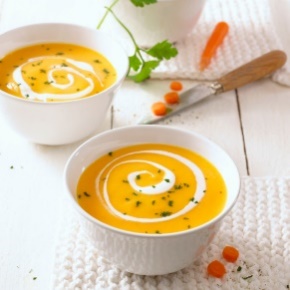 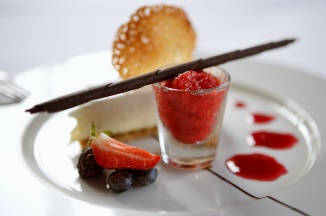 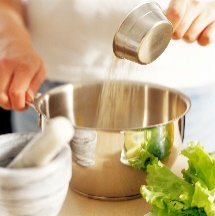 ОСНОВЕН РЕСТОРАНТ КЪМ ХОТЕЛА , В КОЙТО СТЕ НАСТАНЕНИЗАКУСКА – 7.30 – 10.00  |   ВЕЧЕРЯ – 18.00 – 21.00Бюфет, салати, супи, предястия, основни ястия, десерти, плодове, кафе/ чай на закуска, минерална вода.ЗАКУСКИ И НАПИТКИ, част от HB + пакетана територията на комплекса СЛАДКАРНИЦА ФИЛИПОПОЛИСРАБОТНО ВРЕМЕ 10.00 – 18.00  | 20.05  -  20.09 | Бисквити, сладки, вафли, Български алкохолни и безалкохолни напитки, бира и вино.ДЖЕЛАТЕРИЯРАБОТНО ВРЕМЕ 10.00 – 16.30  | 01.06  -  20.09 | Сладолед.ХОТ ДОГ ЦЕНТРАЛНА АЛЕЯ РАБОТНО ВРЕМЕ 10.30 – 17.00  | 01.06  -  20.09 | Хот дог и безалкохолни напитки.МИНИ ПАЛАЧИНКИ ЦЕНТРАЛНА АЛЕЯРАБОТНО ВРЕМЕ 10.30 – 17.00  | 01.06  -  15.09 | Мини палачинки, безалкохолни напитки, сокове.ПУКАНКИ ЦЕНТРАЛНА АЛЕЯ РАБОТНО ВРЕМЕ 10.00 – 17.00  | 01.06  -  15.09 | Пуканки.БАР ПОРТОКАЛ РАБОТНО ВРЕМЕ 10.00 – 17.00  | 01.06  -  15.09 | Различни видове сок и студен чай .ГЪБКА МЕЖДУ РОЯЛ ПАРК И АНДАЛУСИЯРАБОТНО ВРЕМЕ 10.30 – 17.00  | 01.06  -  15.09 | Понички, бира и безалкохолни напитки, сокове, кафе.ГОФРЕТИ БАСЕЙН АНДАЛУСИЯРАБОТНО ВРЕМЕ 10.30 – 17.00  | 01.06  -  15.09 | Гофрети.БАР АМФИТЕАТЪРРАБОТНО ВРЕМЕ 15.00 – 21.00  | 01.06  -  15.09 | Понички, безалкохолни напитки, сокове, кафе, капучино, горещ шоколад.БУРГЕРИ С КАРТОФКИ ПУЛ БАР РОЯЛ ПАРКРАБОТНО ВРЕМЕ 10.30 – 17.00  | 01.06  -  20.09 | Бургери, безалкохолни напитки, сокове, кафе, капучино, горещ шоколад.ПЪЛНЕНИ КАРТОФИ ЛЯТНА ТЕРАСА ЦЕНТРАЛЕН БАСЕЙНРАБОТНО ВРЕМЕ 11.00 – 16.00  | 01.06  -  15.09 | Пълнени картофи.ФОРНЕТИ АКВАПАРК АТЛАНТИДАРАБОТНО ВРЕМЕ 11.00 – 16.00  | 01.06  -  15.09 | Форнети. ПУЛ  БАР АТЛАНТИДА РАБОТНО ВРЕМЕ 10.00 – 17.00  | 01.06  -  15.09 | Бира, безалкохолни напитки, кафе и чай.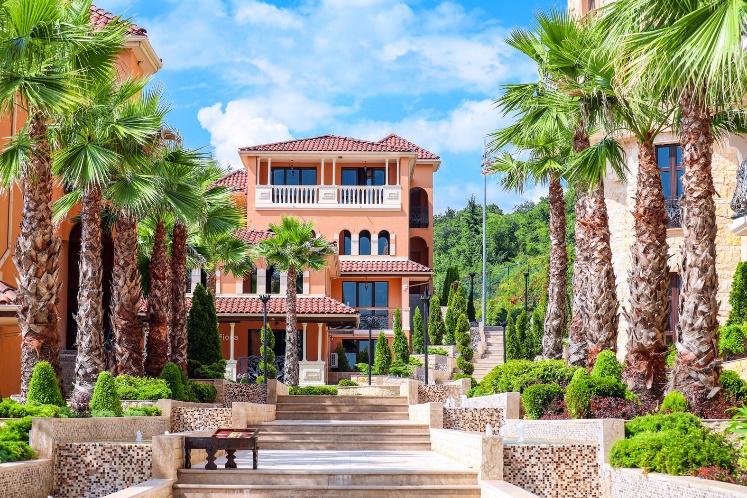 АНИМАЦИЯ, СПОРТНИ ДЕЙНОСТИна територията на комплекса Ваканционно селище Елените  има екип от професионални аниматори. Дневната програма включва различни спортни и занимателни дейности – дартс, плажен волейбол, аеробика, водна гимнастика, водна топка и други. Почивен ден понеделник АКВА ПАРК АТЛАНТИДАРАБОТНО ВРЕМЕ 09.00 – 18.00  | 01.06 - 15.09 |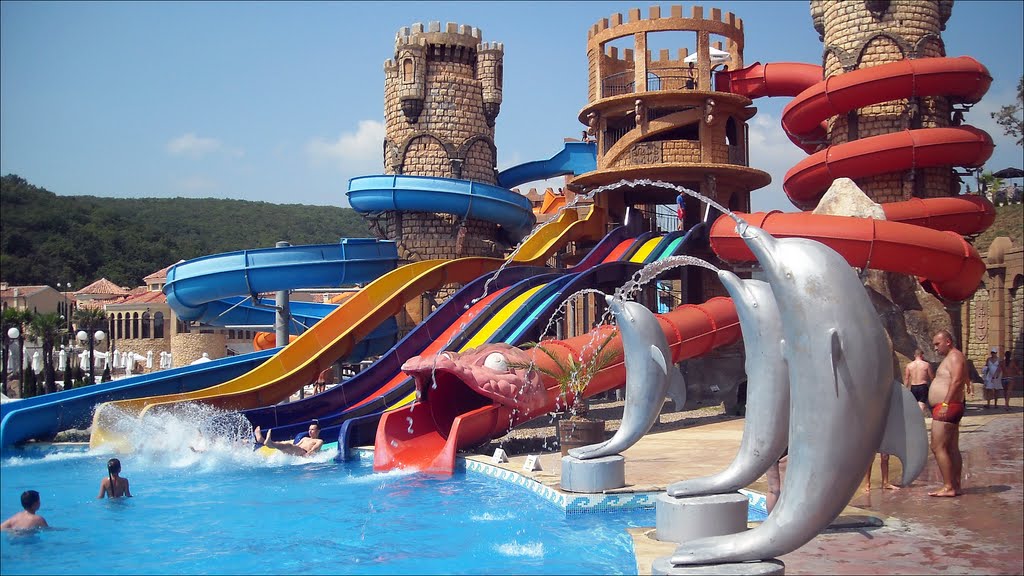 ДЕТСКИ ГРАДИНИ РАБОТНО ВРЕМЕ 10.00 – 12.00 и 15.00 – 17.00 | 15.05 - 15.09 |Клуб Аладин  приема деца от 4 до 12 години – почивен ден понеделник.РАБОТНО ВРЕМЕ 10.00 – 12.00 и 15.00 – 17.00 | 15.05 - 15.09 |Клуб Анабел  приема деца от 4 до 12 години – почивен ден вторник.АМФИТЕАТРАЛНА АРЕНАСЛЕДЕТЕ ПРОГРАМАТА НА АРЕНАТА ВЪВ ВАШИЯ ХОТЕЛ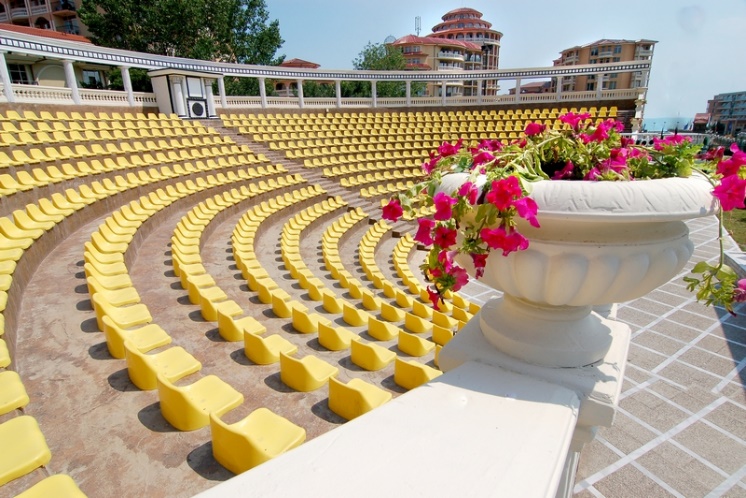 ТЕНИС НА КОРТРАБОТНО ВРЕМЕ 09.00 – 21.00 | 01.06 - 15.09 |Безплатно ползване на корта. Ако не разполагате със собствени ракета и топки, можете да наемете такива срещу 12.00 лева на час.МИНИ ГОЛФ КЛУБРАБОТНО ВРЕМЕ 10.00 – 22.00 | 01.06 - 15.09 |Безплатно ползване на голф игрището, за наемане на  стик и топка се заплаща депозит от 30.00 леваМИНИ УВЕСЕЛИТЕЛЕН ПАРКРАБОТНО ВРЕМЕ 18.00 - 21.00| почивен ден понеделник | | 01.06 - 15.09 | Безплатно влакче за деца и възрастни, люлки и карусел на територията на комплекса.услуги, част от HB + пакетана територията на рОЯЛ кАСЪЛФИТНЕС ЦЕНТЪР РАБОТНО ВРЕМЕ 09.00 – 19.00  | 15.05 - 15.09 |СЕЙФ Безплатен  ПАРКИНГ Безплатен за гости на Роял Касъл и Роял Касауслуги, които не са част от HB + пакетана територията на рОЯЛ кАСЪЛСПА ЦЕНТЪР РАБОТНО ВРЕМЕ 09.00 – 21.00  Разкрасителни процедури, масажи и много СПА възможности.услуги, които не са част от HB + пакетана територията на комплекса Ваканция на море без парти на плажа или напитка със залеза на нашия екзотичен Бийч Бар не е истинска ваканция. Предлагаме няколко допълнителни идеи за да направите престоя си още по-приятен.  БИЙЧ БАРРАБОТНО ВРЕМЕ 09.00 – 24.00  | 01.06 - 15.09 |Разнообразие от коктейли на брега на морето.БОУЛИНГРАБОТНО ВРЕМЕ 16.00 – 23.00  | 01.06 - 15.09 |Една игра - 10.00 лева на човек.УИНДСЪРФ РАБОТНО ВРЕМЕ 09.00 – 18.00  С разрешително, предлага се платен курс на обучение с международен сертификат.БИЛЯРД РАБОТНО ВРЕМЕ 09.00 – 21.00ЗАРЯДНА СТАНЦИЯ ЗА ЕЛЕКТРОМОБИЛИНие сме първата хотелска верига в България, която предоставя ДРУГИТелефон, такси, rent-a-car, лекарски кабинет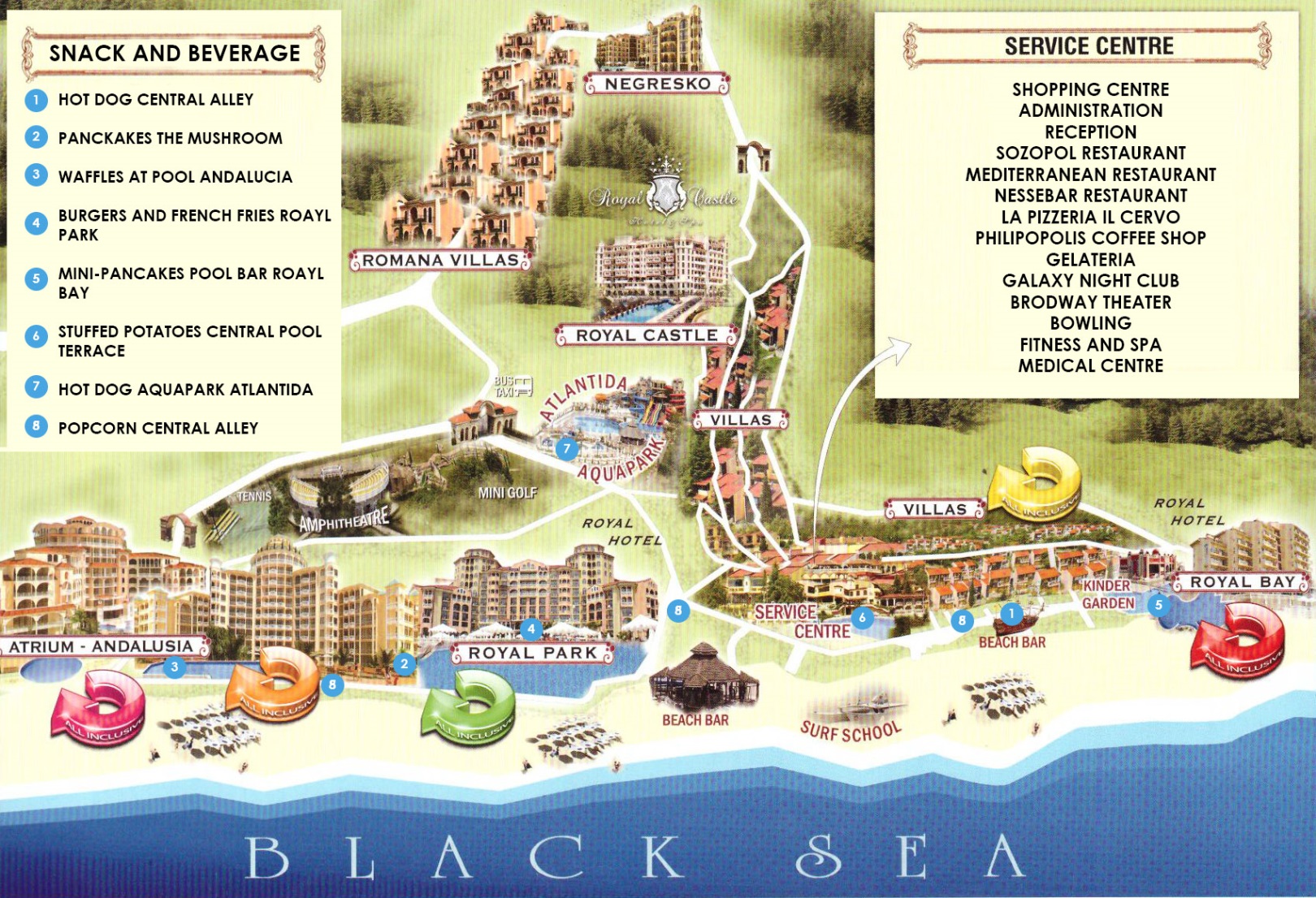 Нашето обещаниеДа направим Вашия престой прекрасен спомен е нашата основна цел.  За нас е важно да знаем дали имате нужда от нашето допълнително внимание. Ние ще Ви изслушаме и ще потърсим решение. Предлагаме много начини за да споделите оценката си по време на престоя и след напускане.ОТДЕЛ ВРЪЗКИ С ГОСТИТЕ guestrelations@victoriagroup.bg ОНЛАЙН СИСТЕМАТА ЗА ОБРАТНА ВРЪЗКА, която можете да достигнете чрез :  таблети разположени в хотелите и ключови точки в комплекса, чрез интернет мрежата в комплекса, чрез официалната страница на Victoria Group® Hotels and Resorts www.victoriagroup.bg или като предоставите Ваш и-мейл.идентификацияВсички гости настанени на HB + план трябва да се идентифицират чрез гривни. Връщане - при напускане на хотела.  При изгубена гривна – такса за нова  30 лева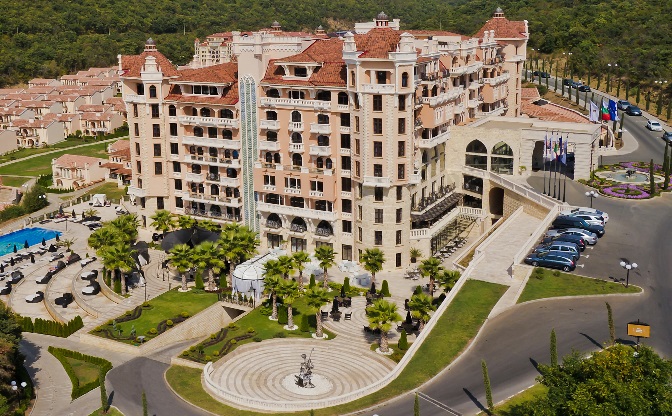 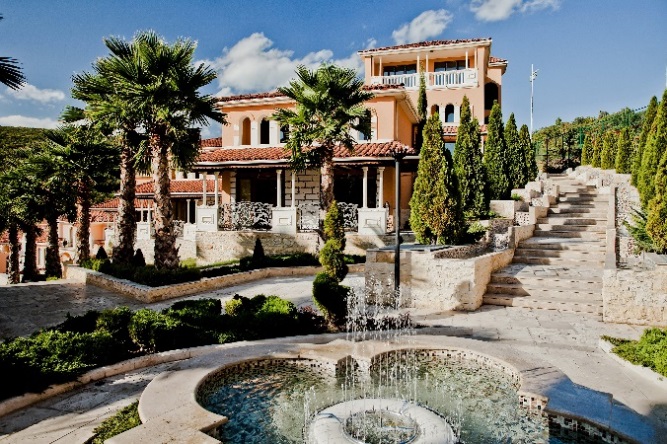  A LA CARTE РЕСТОРАНТИ – СРЕЩУ ЗАПЛАЩАНЕРЕСТОРАНТ СОЗОПОЛ РАБОТНО ВРЕМЕ 18.00 – 22.30 | 15.05 - 15.09 | Българска национална кухня, Български алкохолни и безалкохолни напитки, бира и вино. Марков алкохол и вина сa платени. СРЕДИЗЕМНОМОРСКИ РЕСТОРАНТ РАБОТНО ВРЕМЕ 18.00 – 22.30 | 01.06 - 01.09 | Европейска и Средиземноморска кухня, български алкохолни и безалкохолни напитки, бира и вино. Марков алкохол и вина сa платени. ИТАЛИАНСКИ РЕСТОРАНТ ПИЦА И ПАСТА LA PIZZERIA IL CERVO РАБОТНО ВРЕМЕ 18.00 – 22.30 | 15.05 - 25.09 | Пица и паста, български алкохолни и безалкохолни напитки, бира и вино. Марков алкохол и вина сa платени.За да използвате тази услуга е необходима предварителна резервация направена на рецепция на Роял Касъл. ВАЖНО! Местата в А-ла карт ресторантите са ограничени и се получават при наличност ! Записването на а-ла карт ресторантите става само срещу картончета за хранене. При забравени или загубени такива губите право на резервация в а-ла карт ресторант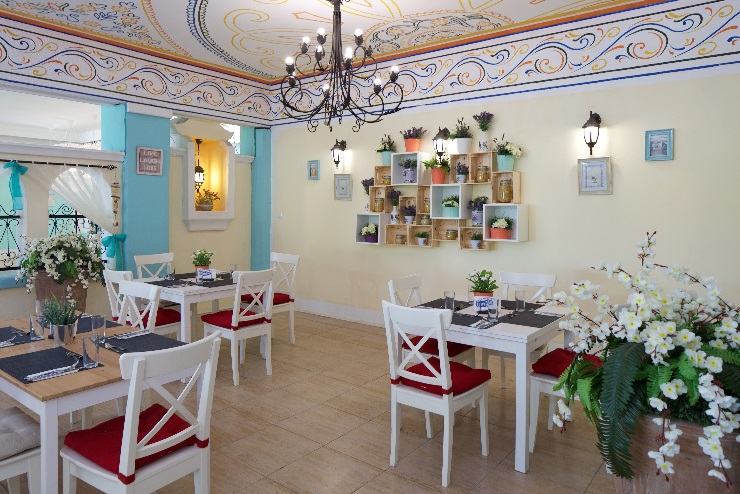 